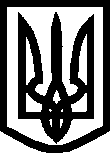 УКРАЇНАВИКОНАВЧИЙ КОМІТЕТМЕЛІТОПОЛЬСЬКОЇ  МІСЬКОЇ  РАДИЗапорізької областіР І Ш Е Н Н Я30.05.2019                                                                                                 № 105Про підготовку міського житлово-комунального господарства та об’єктів соціально-побутової сфери до опалювального періоду 2019-2020 роківВідповідно до ст.ст. 42, 60 Закону України «Про місцеве самоврядування в Україні», Правил технічної експлуатації теплових установок і мереж, затверджених наказом Міністерства палива та енергетики України від 14.02.2007 № 71, на виконання листа Запорізької обласної державної адміністрації від 13.05.2019 №04856/08-26 «Про хід виконання заходів з підготовки до опалювального сезону 2019-2020 року» та на підставі інформації начальника управління житлово-комунального господарства Мелітопольської міської ради Запорізької області              Тегімбаєва О. стосовно підготовки об’єктів житлово-комунального господарства міста та об’єктів соціально-побутової сфери до опалювального періоду 2019-2020 років, з метою забезпечення своєчасної підготовки   об’єктів житлово-комунального господарства та соціальної сфери міста до роботи в осінньо-зимовий період 2019-2020 років виконавчий комітет Мелітопольської міської ради Запорізької областіВИРІШИВ:1. Інформацію начальника управління житлово-комунального господарства Мелітопольської міської ради Запорізької області                Тегімбаєва О. стосовно підготовки міського житлово-комунального господарства та об’єктів соціально-побутової сфери до опалювального періоду 2019-2020 років взяти до відома (додається).2. Затвердити План заходів з підготовки теплового господарства                ТОВ «Тепло-Мелітополь» до роботи в зимовий період 2019-2020 років згідно з додатком 1.3. Затвердити План заходів з підготовки міського господарства до роботи в зимовий період 2019-2020 років згідно з додатком 2. 4. Затвердити склад комісії з контролю за виконанням заходів з підготовки міського господарства до роботи в зимовий період 2019-2020 років згідно з додатком 3. Комісії не рідше одного разу на два тижні, починаючи з 03.06.2019, розглядати питання про хід виконання заходів з підготовки до осінньо-зимового періоду 2019-2020 років.25. Директору КП «Житломасив» Мелітопольської міської ради Запорізької області  Павленку С. та директору ТОВ «ПБК«АКВІ-БУД» Байрактару Ю.:1) Взяти під особистий контроль питання виконання ремонту м’яких покрівель, балконних плит, фарбування газопроводів, відновлення герметизації швів стінових панелей, ремонтів відмосток, герметизації інженерних уводів та випусків у підвідомчих житлових будинках.2) Виконати промивання внутрішньобудинкових мереж опалення у термін до 05.08.2019.3) У термін до 20.08.2019 провести повну ревізію  на елеваторних вузлах житлових будинків з встановленням розрахункових діаметрів шайб та конусів у присутності представників ТОВ «Тепло-Мелітополь».4) У термін до 16.09.2019  скласти акти готовності житлових будинків до опалювального періоду 2019-2020 років та підписати їх в Державній інспекції з енергетичного нагляду за режимами споживання енергетичної і теплової енергії у Запорізькій області.5) Станом на 05 та 20 числа щомісяця інформувати управління житлово-комунального господарства Мелітопольської міської ради Запорізької області про стан підготовки об’єктів житлово-комунального господарства міста. Інформацію надавати в електронному вигляді на адресу: ugkh@mlt.gov.ua з наступним письмовим підтвердженням.6. Директору КП «Водоканал» Мелітопольської міської ради Запорізької області Немченку С.:1) Під особистим контролем тримати питання тиску води у трубопроводах  приватного та багатоповерхового секторів міста для недопущення відсутності води у абонентів.2) Виконати підготовку водопровідно-каналізаційного господарства у термін до 17.09.2019.3) Станом на 05 та 20 число щомісяця інформувати управління житлово-комунального господарства Мелітопольської міської ради Запорізької області про стан підготовки об’єктів водопровідно-каналізаційного господарства міста. Інформацію надавати в електронному вигляді на адресу: ugkh@mlt.gov.ua з наступним письмовим підтвердженням.7. Директору ТОВ «Тепло-Мелітополь» Ялсуковій О.:1) У термін до 16.09.2019 укласти договори з НАК «Нафтогаз України» на споживання природного газу в опалювальний період 2019-2020 років .2) У термін до 11.06.2019 виконати гідравлічні випробування теплових мереж.3) У термін до 17.06.2019 виконати розрахунки діаметрів шайб та конусів для елеваторних вузлів будинків і направити дані розрахунків до КП «Житломасив» Мелітопольської міської ради Запорізької області та ТОВ «ПБК«АКВІ-БУД» для виконання робіт по установці шайб та конусів на елеваторних вузлах згідно з розрахунками.34) У термін до 16.09.2019 закінчити підготовку котельного господарства та скласти і узгодити акти в Державній інспекції з енергетичного нагляду за режимами споживання енергетичної і теплової енергії у Запорізькій області.5) Станом на 05 та 20 числа щомісяця інформувати управління житлово-комунального господарства Мелітопольської міської ради Запорізької області про стан підготовки об’єктів теплопостачання міста. Інформацію надавати в електронному вигляді на адресу: ugkh@mlt.gov.ua з наступним письмовим підтвердженням.8. Начальнику управління освіти Мелітопольської міської ради Запорізької області Щербак І.:1) Взяти під особистий контроль терміни підготовки дошкільних та шкільних закладів міста. У термін до 16.09.2019 скласти акти готовності цих закладів і котельного господарства до опалювального періоду 2019-2020 років та затвердити їх в Державній інспекції з енергетичного нагляду за режимами споживання енергетичної і теплової енергії у Запорізькій області.2) Укласти договори з НАК «Нафтогаз України» на  споживання газу в термін до 17.09.2019.3) Станом на 05 та 20 числа щомісяця звітувати перед управлінням житлово-комунального господарства Мелітопольської міської ради Запорізької області про стан підготовки навчальних закладів міста. Інформацію надавати в електронному вигляді на адресу: ugkh@mlt.gov.ua з наступним письмовим підтвердженням.9. Начальнику відділу охорони здоров’я Мелітопольської міської ради Запорізької області Саприкіній Л.:1) Взяти під особистий контроль терміни підготовки закладів охорони здоров’я міста Мелітополя. У термін до 16.09.2019  скласти акти готовності  лікувальних закладів і котельного господарства міста до опалювального періоду 2019-2020 років та підписати їх в Державній інспекції з енергетичного нагляду за режимами споживання енергетичної і теплової енергії у Запорізькій області.2) Станом на 05 та 20 числа щомісяця звітувати перед управлінням житлово-комунального господарства Мелітопольської міської ради Запорізької області  про стан підготовки об’єктів охорони здоров’я міста. Інформацію надавати в електронному вигляді на адресу: ugkh@mlt.gov.ua з наступним письмовим підтвердженням.10. Начальнику відділу культури Мелітопольської міської ради Запорізької області Семікіну М.:1) Взяти під особистий контроль терміни підготовки закладів культури міста. У термін до 16.09.2019 скласти та підписати акти готовності  закладів культури до опалювального періоду 2019-2020 років в Державній інспекції з енергетичного нагляду за режимами споживання енергетичної і теплової енергії у Запорізькій області.2) Станом на 05 та 20 число щомісяця інформувати управління житлово-комунального господарства Мелітопольської міської ради 4Запорізької області про стан підготовки об’єктів культури міста. Інформацію надавати в електронному вигляді на адресу: ugkh@mlt.gov.ua з наступним письмовим підтвердженням.11. Рекомендувати підприємствам та організаціям, головам ОСББ, ЖБК та ОК, які мають у своєму управлінні житлові будинки:1) Взяти під особистий контроль питання виконання ремонту м’яких покрівель, балконних плит, фарбування газопроводів, відновлення герметизації швів стінових панелей, ремонтів відмосток, герметизації інженерних уводів та випусків у підвідомчих житлових будинках.2) Виконати промивання внутрішньобудинкових мереж опалення у термін до 05.08.2019.3) У термін до 20.08.2019 провести повну ревізію  на елеваторних вузлах будинків з встановленням розрахункових діаметрів шайб та конусів у присутності представників ТОВ «Тепло-Мелітополь».4) У термін до 16.09.2019 скласти акти готовності житлових будинків до опалювального періоду 2019-2020 років та підписати їх в Державній інспекції з енергетичного нагляду за режимами споживання енергетичної і теплової енергії у Запорізькій області.12. Рекомендувати підприємствам та організаціям, головам ОСББ «Дружний Будинок» та ОСББ «Захід-Мелітополь», які мають на своєму балансі котельні, укласти договори з НАК «Нафтогаз України» на споживання газу в термін до 17.09.2019. 13. Рекомендувати голові правління ПрАТ «Мелітопольгаз»          Новаку М.  вжити заходів щодо забезпечення міста природним газом згідно з виділеними лімітами.14. Директору КП «Чистота» Мелітопольської міської ради Запорізької області  Морозовському В. у термін до 17.09.2019 підготувати спецтехніку до зимового утримання міських доріг, придбати посипний матеріал у кількості 2800 т. 15. Начальнику  управління житлово-комунального господарства Мелітопольської міської ради Запорізької області  Тегімбаєву О.:1) Забезпечити надання інформації до Департаменту житлово-комунального господарства та будівництва  Запорізької обласної державної адміністрації станом на 10 та 25 числа щомісяця.2) На  засіданнях комісії з контролю за виконанням заходів з підготовки міського господарства до роботи в зимовий період 2019-2020 років звітувати про хід виконання цього рішення. 3) Підсумкову інформацію про стан виконання цього рішення надати Мелітопольському міському голові до 30.09.2019.16. Контроль за виконанням цього рішення покласти на заступника міського голови з питань діяльності виконавчих органів ради Судакова І.Мелітопольський міський голова                                              С.МІНЬКО	Інформація про підготовку міського житлово-комунального господарства та об’єктів соціально-побутової сфери до опалювального періоду 2019-2020 років Щорічно протягом літньо-осіннього періоду виконуються заходи з підготовки об’єктів житлово-комунального господарства та соціальної сфери до роботи в осінньо-зимовий період. Так, в рамках підготовки до опалювального сезону 2019-2020 років планується виконати комплексну  підготовку 495 житлових будинків, 26 загальноосвітніх навчальних закладів, 27 дошкільних закладів, 6 закладів охорони здоров’я, також об’єктів теплопостачання, водопровідно-каналізаційного господарства та дорожньо-мостового господарства.  Теплове господарствоНа сьогодні  теплове господарство складається із 38 котелень. 12 котелень утримуються ТОВ «Тепло-Мелітополь»,10 котелень – управлінням освіти Мелітопольської міської ради Запорізької області  , 3 – відділом охорони здоров’я Мелітопольської міської ради Запорізької області,                    2 котельні на обслуговуванні ОСББ («Дружний Будинок», «Захід-Мелітополь») та  10 котелень університетів та ПТУ, 1- КП «Водоканал» Мелітопольської міської ради Запорізької області.Згідно з запланованими заходами вищезазначених підприємств та установ з підготовки теплового  господарства планується виконати наступне:   ревізію та поточний ремонт котелень та котельного обладнання, запірноїарматури та контрольно-вимірювальних приладів;   ревізію (близько 68,44 км у двотрубному обчисленні) трубопроводів теплопостачання;   проведення промивання та гідравлічних випробувань мереж теплопостачання;   ремонт та гідроізоляцію мереж теплопостачання,   ремонт будівель та покрівель котельних.   Крім того, у житлових будинках та будинках закладів охорони здоров’я та освіти планується виконати промивання внутрішньобудинкових систем опалення, наладку елеваторних вузлів тощо.  Водопровідно-каналізаційне господарствоВиконавцем послуг з централізованого водопостачання та водовідведення в                  м. Мелітополі є КП «Водоканал» Мелітопольської міської ради Запорізької області. Згідно з запланованими заходами підприємства необхідно виконати:Продовження додатка2заміну 3,15 км водопровідних мереж,  та 3,80 км каналізаційних мереж;  підготовку 12 водопровідних насосних станцій та 7 каналізаційних насосних станцій;   підготовку 2 очисних споруд. Крім того, заплановані заходи з ремонту запірної арматури, громадських колонок, пожежних гідрантів та приміщень будівель, де розташоване обладнання водопровідних та каналізаційних станцій.Житлове господарствоВиконавцями  послуг з утримання житлових будинків комунальної форми власності в м. Мелітополі є КП «Житломасив» Мелітопольської міської ради Запорізької області та  ТОВ «ПБК«Акві-буд». З підготовки житлового фонду заплановані такі роботи : ремонт систем центрального опалення 251 шт.; ремонт холодного водопостачання - у 209  будинках; ремонт каналізаційних систем в 127 будинках; прочистка димовентканалів у 365 будинках (326522 квартир); промивання систем опалення в 354 будинках; заміна запірної арматури – 1003 од.; ремонт відмосток – 1,6 тис. кв.м; ремонт електрощитових – 64 од.; ремонт покрівель – 16,8 тис. кв. м (98 буд.); відновлення теплоізоляції трубопроводів – 970 м.п.Крім того, заплановані заходи з підготовки дорожньо-мостового господарства та спеціалізованої техніки для утримання доріг у зимовий період. Так, під час ремонту доріг планується укласти близько 62,41 тис. м2 асфальтового покриття, підготовку 17 одиниць різного виду спеціалізованої техніки для утримання вулиць та доріг у зимовий період та заготівлю 2,8 тис.т. відсіво-солевої суміші для посипання доріг у зимовий період під час ожеледі. Начальник управління житлово-комунального господарства						О.ТЕГІМБАЄВ 